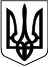  УкраїнаКОМУНАЛЬНИЙ ЗАКЛАД НАВЧАЛЬНО-ВИХОВНИЙ КОМПЛЕКС                  СМОЛОГОВИЦЬКА ЗАГАЛЬНООСВІТНЯ ШКОЛА І-ІІ СТУПЕНІВ – ДИТЯЧИЙ САДОК ІРШАВСЬКОЇ  РАЙОННОЇ РАДИ ЗАКАРПАТСЬКОЇ ОБЛАСТІ90110, с. Смологовиця,48 e-mail: zoshsmolohovica48@ukr.net код ЭДРПОУ 22099625                                                         Н А К А З 08.01.2021 року                           с.Смологовиця                            № 07Про організацію освітнього процесу  за дистанційною формою навчаннядля учнів 1-9 класівВідповідно до листа Міністерства освіти і науки України № 1/9-692 від 15.12.2020  «Про запровадження карантинних обмежень», постанови Кабінету Міністрів України від 09 грудня 2020 р. №1236 «Про встановлення карантину та запровадження обмежувальних протиепідемічних заходів з метою запобігання поширенню на території України гострої респіраторної хвороби COVID-19, спричиненої коронавірусом SARS-CoV-2», НАКАЗУЮ:Організувати  з 11.01 по 24.01. 2021 року освітній процес у НВК(навчальні заняття, консультації тощо) з використанням технологій дистанційного навчання без переведення учнів на дистанційну форму здобуття освіти.Педагогічним працівникам: здійснювати освітню діяльність за допомогою технологій дистанційного навчання (проводити онлайн-консультації, надавати учням плани уроків для самостійного опрацювання, які міститимуть теоретичний матеріал, ілюстративне чи графічне зображення (пояснення), лінк на відео для перегляду, check-list для закріплення знань і творче завдання за допомогою платформ IDroo, Zoom, Miro, Googl.Сlassroom тощо);взяти до уваги, що під час дистанційного навчання зміст освіти й кількість годин для його опанування не скорочується, а реалізується в синхронному  та асинхронному режимах (з урахуванням необхідності запобігання погіршенню здоров’я учнів і вчителів, а також технічних можливостей для синхронної взаємодії); беручи до уваги потреби й можливості учнів, оптимізувати тематичне планування, вилучити несуттєві фрагменти, комбінувати матеріал кількох тем в одну;передбачити для дітей, в яких немає доступу до електронних ресурсів, організацію навчання за підручниками. Завдання передавати телефоном чи іншими доступними засобами спілкування (завдання мають бути максимально деталізовані, з роз’ясненням порядку опрацювання тем і виконання завдань).під час дистанційного навчання в синхронному режимі, враховувати потребу в чергуванні розумової активності з фізичною, пропонуючи учням руханки та ігри, проводячи гімнастику для очей;Класним керівникам сприяти ефективній взаємодії між учителями-предметниками, учнями та їх батьками за допомогою соціальних мереж, телефонного зв'язку тощо. Психологу НВК Шкірі В.Ф. здійснювати психолого-педагогічний  супровід учасників освітнього процесу, застосовуючи дистанційні форми взаємодії, можливості сайту НВК та сторінки в соцмережі.Заступнику директора НВК з НВР здійснювати методичний супровід дистанційного навчання.Контроль за виконанням цього наказу залишаю за собою.Директор  НВК                                   М.М.Пензеник